Palmový olejCíle
Student aplikuje chemické znalosti o olejích na obhájení názoru v diskuzi o palmovém oleji.Student vyjmenuje 2 klady a 2 zápory použití palmových olejů. Student argumentuje ve prospěch své role. (pro/proti palmovému oleji)Student porovná argumenty pro a proti palmovému oleji, kriticky je zhodnotí a formuluje svůj vlastní názor. Student ověří faktickou správnost informací v článku.
Popis aktivityStudenti si přečtou a prohlédnou dané materiály. Studenti ověří tvrzení v článcích. Studenti si přečtou popis své role. Studenti zformulují alespoň 3 argumenty, které používají v diskuzi.Diskuze v rolíchStudent zformuluje vlastní názor na problematiku. Studenti si navzájem, sdělí své názory. Didaktické metodyPráce s textem, řízená diskuze, jednoduchá strukturní inscenacePalmový olej: Skrytý zabiják nebo nelogický bojkot?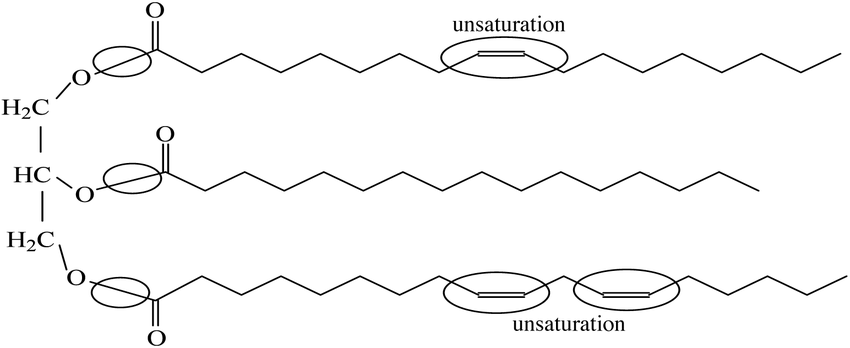 Struktura triglyceridové molekuly palmového oleje a její reaktivní místa. Vlevo: glycerol; vpravo shora dolů: kyselina olejová C18:1, kyselina palmitová C16:0 a kyselina linolová C18:2.  Nelogický bojkot: PROKonzumace palmového oleje není třeba se přehnaně bát. Říká to docent Jiří Brát, autor publikace na toto téma a expert na problematiku potravinářských olejů, technologií a výživy.
Není to zas tak dlouho, co na celém světě včetně České republiky proběhla poměrně intenzivní mediální kampaň, poukazující na zdravotní rizika palmového oleje, který byl v kampani ocejchován jako „skrytý zabiják“. Konzumenti palmového oleje pak byli označováni jako spotřebitelé, kteří se podílejí na odlesňování pralesů. Ve skutečnosti je to ale trochu jinak.Jak moc může palmový olej za odlesňováníOdlesňování bylo po zpochybnění nutričních rizik, k nimž se dostaneme dále, hlavním argumentem odpůrců palmového oleje. S podílem tohoto rostlinného tuku na odlesňování se to má následovně:
Podle zprávy Evropské komise z roku 2013 (novější souhrnná data nejsou k dispozici) bylo v letech 1990 až 2008 na planetě odlesněno 239 milionů hektarů půdy. Z toho však „jen“ 128 milionů hektarů pro potřeby zemědělské produkce. Z toho ale připadlo zhruba 58 milionů hektarů na pastviny a zhruba 69 milionů hektarů na pěstování plodin, což ovšem zahrnovalo především pěstování sóji a kukuřice. 
Produkce palmového oleje tak „mohla“ v praxi za zhruba dvě procenta odlesněných ploch. 
Ze zkušeností z praxe v Malajsii také neplatí, že palma olejná vybydluje půdu, na níž pak nelze prakticky nic pěstovat. A kromě toho je palma olejná nejvýkonnějším „výrobcem“ rostlinného oleje, takže na jednotku produkce tohoto oleje je zapotřebí nejmenší plochy. Což je ale samozřejmě i důvodem, proč se proti negativní image palmového oleje jeho zastánci brání.Nutriční plusy a mínusy palmového olejeSpotřebitele nicméně nezajímají tolik ekonomické parametry produkce tohoto oleje jako spíše jeho nutriční přínosy či rizika. Jak ale na prezentaci publikace vydané Sdružením českých spotřebitelů s názvem Je palmový olej hrozbou konstatoval expert na problematiku olejů a autor uvedené publikace docent Jiří Brát, palmového oleje se z hlediska výživy bát nemusíme. 
Palmový olej je podle něj vhodnou náhražkou za částečně ztužené tuky, a kromě toho jej prakticky nelze nahradit v řadě potravin, při jejichž výrobě je nutné použít pevný tuk. 
Je pravda, že palmový olej obsahuje poměrně vysoké procento nasycených mastných kyselin (45,3 %), zejména pak kyselinu palmitovou, přičemž nasycené mastné kyseliny jsou všeobecně vnímány negativně a jejich nadměrná konzumace se nedoporučuje. „Mnohem více nasycených mastných kyselin ale konzumujeme v živočišných tucích,“ upozorňuje však Jiří Brát. 
Zmiňovaná kyselina palmitová je přitom hlavní složkou mateřského mléka, a proto se upravený palmový olej používá i v kojenecké výživě, při které pozitivně ovlivňuje vstřebávání vápníku do kostí a pomáhá rovněž k měkčí konzistenci stolice kojenců. Palmový olej má také podle docenta Bráta velmi vysoký obsah vitamínu A, více než mrkev nebo rajče. Bojkot palmového oleje?„Bojkot palmového oleje tak nemá logiku,“ uvedl v souvislosti s uvedenými informacemi autor zmiňované publikace. Tím spíše v naší zemi, kde spotřeba tohoto oleje není příliš velká a pohybuje se kolem čtyř gramů na osobu a den, ačkoli to někdy vypadá, že „palmový olej je všude kolem nás“. Řadu podrobností o palmovém oleji si ostatně může každý vyhledat na webové stránce www.udrzitelnypalmovyolej.cz.Stejně jako v případě jakýchkoli jiných potravin, a to i těch vydávaných za zdravé, nebo dokonce superpotraviny, platí samozřejmě i při konzumaci palmového oleje a výrobků, které jej jako složku obsahují, že nic se nemá přehánět. „Potraviny s vysokým obsahem nasycených tuků vyžadují omezenou spotřebu, není však nutné se jim úplně vyhýbat. Záleží na množství a frekvenci konzumace. Palmový olej má obdobný vliv na zdraví jako jiné rostlinné a živočišné tuky pevné konzistence,“ píše se v závěru publikace, kterou si lze v plném znění přečíst na webu Sdružení českých spotřebitelů Konzument.cz (ve formátu .pdf). Je to celkem poučné čtení.ZDROJ: https://www.vitalia.cz/clanky/konzumace-palmoveho-oleje-netreba-se-bat/Ověřte:
1) Je pravda, že v roce 2013 mohl palmový olej způsobit zhruba 2% odlesněných ploch?
2) Je pravda, že mnohem více nasycených mastných kyselin konzumujeme v živočišných tucích?
3) Proč se nedoporučuje konzumovat výrobky s velkým podílem nasycených MK? Popis postavVýrobce čokoládové pomazánkyZamyslete se nad tím, jak by nahrazení palmového oleje v čokoládové pomazánce ovlivnilo výnos jeho firmy, jaký by to mělo dopad na zaměstnance a jestli je to opravdu nezbytné. Zaměstnanec plantážeZamyslete se nad tím, jak by snížení produkce palmového oleje snížilo počet pracovních míst a co by to znamenalo pro obvyklého zaměstnance.Argumenty:Napište minimálně 3 argumenty, které použijete v následující diskuzi. V této fázi můžete používat mobil s internetem a případně si dohledat informace. Vlastní názor:Po diskuzi napište vlastní názor na danou problematiku a následně ho sdělte ostatním. Skrytý zabiják: PROTIFrancouzská ministryně životního prostředí vyzvala minulý týden k bojkotu nutelly. Společnost Ferrero, která sladkou pomazánku vyrábí, totiž používá příliš palmového oleje, což ohrožuje lidské zdraví i životní prostředí. Bojkot nutelly podle Segolene Royalové může zachránit planetu.Ovšem tady nejde jen o oblíbený hnědý krém. Palmový olej se v posledních 30 letech stal jedním z nejpoužívanějších produktů rostlinné výroby. Nachází se v polovině potravinářských výrobků: v margarínech, čokoládě, sušenkách, majonézách, slaných brambůrcích či tyčinkách, i v pečivu. A také v krmivu pro psy nebo v kosmetice.Ačkoli se ví, jak je nebezpečný, jeho láce všechny hrozby přebíjí. Je totiž o třetinu levnější než (už tak laciný) řepkový olej a dvakrát levnější než olej podzemnicový.Skrytá hrozbaNebezpečí skryté v palmovém oleji se nazývá nasycené mastné kyseliny. Zatímco ve 100 gramech řepkového oleje jich je pouze okolo 7 gramů, v palmovém oleji je to 49 gramů! A tak se ucpávají cévy, což může vést k infarktu nebo ke kornatění tepen. I česká studie profesora Josefa Šimka z Ústavu fyziologie LF UK Hradec Králové potvrzuje, že palmový olej neobsahuje žádné blahodárné nenasycené mastné kyseliny, ale pouze ty nebezpečné nasycené.Doporučení vyhnout se konzumaci palmového tuku stojí i v oficiálních Výživových doporučeních vydaných Společností pro výživu. Ta spadá pod ministerstvo zdravotnictví. Docent Jan Pánek z Profit institutu, který pracoval na odborném hodnocení palmového tuku, doslova píše: „Asi jedinou výhodou palmového oleje je jeho nízká cena.“Je však nutné neplést si palmový a kokosový olej. Ten první, „špatný“, se vyrábí ze zmíněné palmy, ten druhý z rostliny jménem kokosovník ořechoplodý.(více o využití kokosového oleje si přečtěte zde)Palmový olej se během výroby ztužuje, což je jeden z nezdravých procesů. Jde o to, že rostlinné tuky se rozpouštějí při mnohem nižších teplotách než ty živočišné – třeba slunečnicový olej zůstane v lahvi tekutý, i když ji postavíte na mráz.Pokud tedy nechceme k výrobě třeba čokoládové polevy na sušenky použít sádlo, ale rostlinný olej, musíme ho ztužit – což je chemický proces hydrogenace, který  zásadně změní složení – vzniknou transnenasycené mastné kyseliny, jejichž nadměrná konzumace nám škodí. Podle lékařů denně konzumujeme až šestkrát větší dávku, než je naše tělo schopné bez újmy zpracovat. I proto přibývá infarktů a mozkových mrtvic.Palmy místo pralesaNejde jen o naše zdraví. Palmový olej pochází z palmy olejnice guinejské, která má původ v západní Africe, jenže dnes se pěstuje místo pralesů na Borneu či v Malajsii. V roce 1985 měly palmové plantáže jen 1 500 km čtverečních, o 30 let později už je to stonásobek. Víc než polovina monokulturního „lesa“ přitom vznikla na místě původních deštných pralesů.Existuje i vědecká teorie, s níž přišel odborný časopis Environment and Planning, která dává do souvislosti přehnané pěstování palmového oleje a epidemii eboly – prudce totiž stouply stavy plodožravých netopýrů kaloňů, kteří ebolu roznášejí.Původní prales je domovem mnoha živočišných druhů – a nejde „jen“ o nějaké pavouky či brouky, jeho kácení ve prospěch palmového oleje třeba dohnalo na pokraj vyhubení tygra sumaterského. Rozpínavost palmových společností odnášejí i místní farmáři. Byť korporace, které palmu pěstují nebo zpracovávají, i někteří velkovýrobci, kteří levný olej používají (tedy i Ferrero, které ho přidává do čokolád a zmíněné nutelly), argumentují opačně: Dáváme místním práci. Většina z místních však měla práci v zemědělství už dřív, starali se o plodiny, z nichž část následně v daném regionu lidé také zkonzumovali, popřípadě je místní zemědělci prodali.Takhle bohatnou nadnárodní firmy, které dávají místním směšný plat. Podle analytičky bezpečnosti potravin Jany Klápkové, která strávila několik let v Indonésii, jde o ekvivalent 2 000 korun měsíčně pro muže, ženy dostávají jen polovinu.Co s tím? Tu největší moc máme v rukou sami. Jenomže spotřebitelů, kteří by studovali etikety výrobků a odmítali kupovat takové, které palmový olej obsahují, je menšina. Problémem je hlavně množství, v jakém ho poslední dvě tři generace konzumují. Souvisí se vznikem víc než pěti desítek chorob včetně celiakie, cukrovky, nemocí štítné žlázy, zánětů, a dokonce může stát i za rozvojem deprese.Před likvidací deštných pralesů v souvislosti s výrobou palmového oleje varuje i nápaditý spot organizace Sum Of Us:Zdroj: https://www.idnes.cz/onadnes/zdravi/palmovy-olej-vliv-na-zdravi-a-planetu.A150702_164004_zdravi_haaOvěřte: Je opravdu palmový olej o třetinu levnější než olej řepkový? Napište příklad rovnice ztužování tuků. Je opravdu ve 100 gramech palmového oleje až 49 gramů nasycených MK? Popis postav:Matka 3 dětí: 
Představte si, že jste matka 3 dětí, která nemá peníze na to kupovat drahé výrobky bez palmového oleje a na druhou stranu chce pro své děti jen ty nejzdravější výrobky. Znamenalo by snížení produkce palmového oleje snížení cen u produktů s jiným olejem? Ochránce přírodyZamyslete se se nad tím, jak palmový olej ovlivňuje přírodu a jaké všechny problémy produkce přináší. Jaké mohou být náhražky palmového oleje a jak může každý přispět.Argumenty:Napište minimálně 3 argumenty, které použijete v následující diskuzi. V této fázi můžete používat mobil s internetem a případně si dohledat informace. Vlastní názor:Po diskuzi napište vlastní názor na danou problematiku a následně ho sdělte ostatním. 